Introduction to the Clinical PracticeYear Two / 2019-20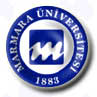 ICP-2COURSE GUIDEBOOKSemester I-II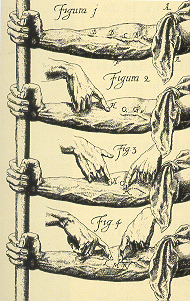 Contents of Semester 1 and 2Basic Clinical Skills-BCSHx-Phx WorkshopHistory Taking and Introduction to the Physical ExaminationSimPat Simulated Patient PracticeCSL-Clinical Skills Laboratory OCE-Outpatient Clinical ExperienceObserving the integration of practice and theory Human in Medicine-HIMSC-Social Concepts Workshop Basic Social Concepts in HealthEth-Ethics Workshop Ethics and Patient RightsAHum-Arts and Humanities Arts, artists and medicineEvidence Based Medicine-EBMRPW-Research Proposal WorkshopStudent Research Activity - 2 “Health & Community”Marmara University School of MedicineIntroduction to the Clinical PracticeYear Two / 2019-20Course GuidebookSemester I-IIPicture on the cover:An engraving from the first edition of William Harvey’s De motucordis, 1628, showing the action of the valves in the veins (from History of Medicine, Roberto Margotta, The Hamlyn Publishing Group, 1996, page 101)Marmara UniversitySchool of MedicineSeptember 2018Course AdministrationIntroduction to the Clinical PracticeYear Two / 2019-20CONTENTSLetter from ICP Course Coordinators						4Abbreviations, Important Dates							5General Information									6Evaluation and Assessment, Assignments					13Student Research Group Lists							14Program of the year									18Faculty											25History Taking and Introduction to General Physical Examination”	26Clinical Skills Laboratory…………………………………………………………………………	34Social Concepts										41Ethics……………………………………………………………………………………………………….	44Research Proposal Workshop								46Research Evaluation Form								50Research Report Evaluation Scale							51Introduction to the Clinical PracticeYear Two / 2019-20Letter from Course CoordinatorsWelcome to “Introduction to the Clinical Practice–Year Two” (ICP-2) Program. We hope you are excited about beginning to develop the skills you will need to be a successful physician. You will frequently hear about the two major requirements for success;The"science of medicine" and The"art of medicine". We believe that many characteristics that make up the "art" of medicine can be learned. The term "physician" encompasses much more than a smart person that knows the answers to multiple-choice questions.Skilful diagnosis, an attitude of caring and concern, compassion, independent learning, the ability to work within a team, interviewing and counselling skills, perceptiveness and,thoughtful decision-making are the cornerstones of a successful clinician. As knowledge of disease mechanisms and the scientific basis of medicine are important and essential, traditionally these efforts have dominated the first few years of medical instruction. We believe that exposure to clinical skills is as important, from the first day of medical school, and ICP is designed to provide that exposure.The course is taught in small group sessions, mostly as workshops. All coursework will take place on Tuesdays, mornings from 9:00 until 17:00. You will have free study times available for you to pursue learning on your own. You can find the readings of the course in the following link:https://drive.google.com/open?id=0Bx0MVcA8sS9KQ1lrZmE3SS1zM1kPlease do not hesitate to get in contact with any of us for any reason. Pemra C. Ünalan MD, Serap Cifcili MD. Introduction to the Clinical PracticeYear Two / 2019-20Introduction to the Clinical PracticeYear Two / 2019-20General InformationIntroduction to the Clinical Practice (ICP) is a three-year, longitudinal, (and interdisciplinary) course with a primary emphasis on preparing students to care for patients and families in a humanistic, competent and professional manner.The curricular content and sequence of ICP will be organized and primarily implemented by Department of Family Medicine in cooperation with related departments such as Medical Education, Public Health, Paediatric Pulmonology Nursing, Pharmacology, Medical Ethics and Deontology, etc.Program Goals and ObjectivesThe goals and objectives of this course are to develop clinical and reasoning skills by exposing students early in their medical career to the skills and knowledge necessary to practice medicine. This takes place within the small group setting. In the second semester and next year (ICP-3), patient encounters (other than simulated/standardized ones) where students can begin to utilize these newly developed skills are planned. Goals:To provide clinical context to the basic science curriculum. To acquire and demonstrate attitudes necessary for the achievement of high standards of medical practice in relation to both the provision of care of individuals and populations. To acquire the skills of independent and self-directed learning and a commitment towards the maintenance of clinical competence through life-long learning, professional and personal development.To acquire basic procedural skills by utilizing Clinical Skills Laboratory with a competency-based approach and in conformity with humanistic medical education principles.Introduction to the Clinical PracticeYear Two / 2019-20Objectives:The student should acquire and become proficient in basic clinical skills, such as the ability to obtain a patient’s history, to undertake a comprehensive physical examination; and record and present the findings. Demonstrate effective interpersonal and communication skills in complex interactions with patients and colleagues.Demonstrate proficiency in the performance of the basic screening physical examination.Be able to utilize the information gathered in the history and physical to identify a list of the patient’s problems.Demonstrate proficiency in the recording and oral presentation of clinical data with accuracy and precision.Demonstrate competence in the performance of a limited number of basic technical procedures.The student should acquire a knowledge and understanding of health and its promotion, and of disease, its prevention and management, in the context of the whole individual in his or her place in the family and society. Form a respectful working alliance with a small group of peers and faculty as a basis for future professional relationships. Develop team-working, organization and management skills. Demonstrate essential skills in critical thinking, reasoning and problem-solving. Understand the knowledge, skills and attitudes that promote a constructive patient-physician relationship. Demonstrate a capacity for self-audit and effective participation in peer review: showing an awareness of his/her own strengths and weaknesses.  Introduction to the Clinical PracticeYear Two / 2019-20Curriculum Content of ICPICP has five major components covering the knowledge, skills and attitudes that are important goals regardless of discipline:General learning topics:Medical decision-making process and proficiency in obtaining dataMost common signs and symptoms in general medical practiceEvidence-based medical practiceHealth promotion and disease preventionEthical and legal issues in general medical practiceCommunication Skills (CS I, Advanced CS III) including:Basic interpersonal communication skillsCommunication in medical settingPublic speaking skillsPhysician-patient relationshipIntroduction to the medical interviewIntercultural communication Community health educationPatient educationIntroduction to the History Taking and Physical Examination-(Hx&Phx II),-Combined with CS (I, III) program and Simulated Patient Interviews (SimPat)Medical interviewHistory takingIntroduction to physical examination Difficult topics / sensitive issuesDifficult patientsSharing a plan-Putting all togetherClinical Skills Laboratory (CSL I, II, III) includingIntroduction to the first aid (I)Procedural skills such as injections, suturing, etc. (II)Basic skills to make a general and focused physical examination, and procedural skills like nasogastric tube insertion (II, III)Putting all togetherIntroduction to the Clinical PracticeYear Two / 2019-20Human in Medicine (HIM II): Student workshops/studies in medical humanities subjects. This is a program, which has three sections in it: Ethics, Art and Medicine, and Social Concepts. Outpatient Clinics Experience (OCE II): Group of 2-3 students will visit determined outpatient clinics of Marmara Medical School (such as Family Medicine, Internal Medicine, General Surgery) throughout the year, in order to observe physician-patient relationship, history taking and/or physical examination using checklists and/or algorithms. Outpatient Clinical Experience Reports should include both outpatient clinic visits. Primary goal of the visit is to observe history taking process and how the topics covered in the ICP program takes place in the real medical setting. Thus, your report should cover your observations about patient-physician relationship, history taking process, medical note taking, social determinants affecting the medical process, precautions taken before the physical examination etc … OCE assignment program of the groups is will be announced later.“Research Proposal Workshop”(RPW II-III):An evidence-based learning program is given by Department of Public Health for the subjects as research planning, basic medical statistics, introduction to epidemiology, literature reading, etc. “Primary Care Experience” (PCE III): This program may provide the students an opportunity to observe patient care setting outside of the hospital and with a physician-patient relationship experience by tracking the course of an assigned patient and/or family over time.“Student Research Activity” (SRA I, II, III)Final reports will be presented as oral or poster presentations at the end of the year both in MaSCo and other related congresses.  Introduction to the Clinical PracticeYear Two / 2019-20MaSCo2020, 29-31 May	Student researches of the ICP program have been presented at the end of the year under the title “Marmara Student Congress (MaSCo) since 2001. In 2018-2019 educational period, more than 100 research groups of 1st, 2nd and 3rd Year students were involved in different projects. 	The main theme of student research studies of 1st Year is “Explore Your Universe”. Second Year subjects are collected under “Health and Society: Descriptions and Inferences” theme. In the 3rd year the main theme is about “The Patient and the Disease: Explanations and Causality”.	These activities are supported by lectures and workshops about related topics. ICP program also provides “free-study time” for students to study on their projects along with the standard curriculum.	Under the supervision of teachers, students are working on their projects, which are excellent chancesTo understand the basics of research,To experience in searching, critical reading and reviewing medical literature,To improve communication skills in small groups (task groups),To learn and practice different ways of scientific presentation, and its evaluationTo experience in oral presentation and public speaking	MaSCo will create an opportunity for students to interact with their friends and teachers regarding their projects, which are the culmination of the many months lasting work. Students will assess their friends and contribute in judgment about the awards. 	We hope that students will be inspired by this scientific and friendly occasion, which they have created.Introduction to the Clinical PracticeYear Two / 2019-20Educational MethodsEducational methods will include:short lectures on the core content,case-based sessions,panel discussions,small group discussions with facilitators,role plays,simulated/standardized patient exercises,videotaping,practicing on manikins,structured visits and observations carried out in practice settings MaSCo activitiesAlso an experiential component in primary care setting is plannedThe students will be guided in their experience by “reading booklets” which contain papers related to the topics and session outlines.Small Groups of ICP: Student Study GroupsICP program primarily takes place in small group setting. There are four major groups. Program of each group is given in this Course Book. These groups are composed of smaller Student Research Study Groups of 4-5 students and will study together during the whole program; not only for research study assignment, but also within the other workshop or course activities.An important characteristic of physician behaviour is to be present where and when others expect you for professional tasks. Attendance at small group meetings is mandatory. Planning another activity, either professional or personal, during ICP class time is not grounds for an excused absence; unexcused absences will be grounds for a reduced grade.Introduction to the Clinical PracticeYear Two / 2019-20Students are expected to: Have good interaction skillsBe prepared and participate in the groupEnhance and demonstrate team effectivenessDemonstrate the self-awareness and self-assessment skills as a groupDemonstrate knowledge of the material or facility with the skill(s) taughtThe amount that students learn will be directly proportional to the amount that he/she puts into the course. We are hopeful that each student will view this as one of the most enjoyable parts of the course and will begin to understand the skills that are necessary to make an excellent practicing physician. AttendanceAttendance in particular at small group sessions is mandatory.Attendance will be monitored by a sign-in sheet. In all cases of absence, it is the student's responsibility to inform his/her absence prior to the scheduled small group session.DressWithin Clinical Skill Laboratory sessions, students are expected to dress professionally with a white coat. This is especially important at ANY time that they are with patients (including simulated/standardized patient exercises or manikin practice). If considered inappropriately dressed by the supervisor, the student will not be allowed to participate in the activity.In other workshops, white coat is not obligatory. However if needed, tutors may ask to dress professionally.ReferencesYou can find extra readings for the courses in the copy centre named “ICP-2 Readings”. Extra readings and videos may be suggested by course tutors. ICP readings could be found in the following link https://drive.google.com/open?id=0Bx0MVcA8sS9KQ1lrZmE3SS1zM1kCSL coursebook will be provided before the CSL course. Introduction to the Clinical PracticeYear Two / 2019-20Evaluation and AssessmentICP program is accepted as a committee in the Faculty Curriculum. Each component of the program will be evaluated separately over 100. Different assessment methods, which are compatible with the learning objectives of each course, will be used. For instance, in Hx-Phx and clinical skills programs you will have an OSCE; or in RPW your note will be given depending on your (individual or team) performance which will be assessed with your research report and counsellor’s feed-back and with a written exam. However, the student will get only one final ICP note. The final ICP score of each year will be calculated depending on the grades of each component as it is explained in the assessment window below. This mark will be transformed directly to the letter grade system. An important requirement is that; at least 50 points is needed from each component of ICP. A student, who gets lower than 50 points from any component of the ICP, will be considered as failed (FF) and will have the complementary exam. * The hard copies of the OCE reports and soft and hard copies of the research reports should be delivered on June 01-05, 2020.**The research reports will be evaluated according to the scale on page 51 and they should be delivered to Public Health Dept. ***The OCE reports should be delivered to the Clinical Skills Laboratory in a file. Detailed information about research reports can be found on page 33. On delivery, the attendance list should be signed. Introduction to the Clinical PracticeYear Two / 2019-20 / Student LIST  (will be announced later)  Introduction to the Clinical PracticeYear Two / 2019-20 / Student LIST  (will be announced later)  Introduction to the Clinical PracticeYear Two / 2019-20 / Student LIST (will be announced later)  Introduction to the Clinical PracticeYear Two / 2019-20 / Student LIST (will be announced later)  Introduction to the Clinical PracticeYear Two / 2019-20SEPTEMBER 2019Introduction to the Clinical PracticeYear Two / 2019-20OCTOBER 2019NOVEMBER 2019Introduction to the Clinical PracticeYear Two / 2019-20DECEMBER 2019Introduction to the Clinical PracticeYear Two / 2019-20JANUARY– FEBRUARY 2020Introduction to the Clinical PracticeYear Two / 2019-20MARCH 2020Introduction to the Clinical PracticeYear Two / 2019-20APRIL 2018Introduction to the Clinical PracticeYear Two / 2019-20MAY 2018Introduction to the Clinical PracticeYear Two / 2019-20Introduction to the Clinical PracticeYear Two / 2019-20Hx-PhxBASIC CLINICAL SKILLS: History Taking and Physical	ExaminationHx-Phx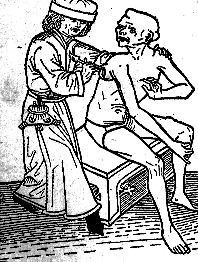 Dept. of Family MedicineIntroduction to the Clinical PracticeYear Two / 2019-20Hx-PhxGENERAL INFORMATIONThe “History Taking and Clinical Examination (Hx-Phx)” program is a two-years course in ICP program: Year 2 and 3. We would like to remind you that the “Communication Skills and Introduction to the Medical Interview” course (Year I) precedes Hx&Phx course. Also “HIM:Ethics” and “HIM:Social Concepts” courses should be accepted as complementary components of it.In Hx&Phx (Year Two) course you willdiscuss patient-centred approach,practice communication skills in medical setting,learn basic interviewing skills, become familiar with the student-physician role, learn how to take a medical history and have an introduction to the general physical examination skills such as the appropriate sequencing, patient positioning and use of instrumentsand overview some of the most common signs, symptoms and diseases in general/family medicine.This program has also an experiential component: “Outpatient Clinics Experience (OCE)”. In the second semester you will have an hospital assignment program: Students will be “observers” in different outpatient clinics of Marmara University Hospital, observe physicians seeing patients, utilize checklists, and write personal reports for each visit. Detailed OCE program and forms will be given to you before the first semester ends. An important component of the Hx&Phx is the “History Taking Exercises”. To realize these exercises each student will play both physician and patient roles.It is important to remember that these are the first steps in the life-long process of learning about clinical medicine. What is expected from this two-years program of Hx&Phx is that each student will demonstrate competence in the basic techniques of the medical interview and history taking (e.g., opening and closing an interview, make appropriate transition statements, symptom search) and physical examination (e.g., proper use of stethoscope and positioning of patient for the cardiac examination). It is essential that you acquire these skills and continue to “fine-tune” them throughout your life as a physician.Sim Pat Practice:  History taking practice with simulated patient:Students will have the opportunity to take a medical history from a simulated patient in the recording room. Designated time for your group is listed on the program. You should take an appointment from Clinical Skills Laboratory secretary Aynur Keskin.  Introduction to the Clinical PracticeYear Two / 2019-20Hx-PhxObjectives / Teaching Methods / TimeIntroduction to the Clinical PracticeYear Two / 2019-20Hx-PhxObjectives / Teaching Methods / TimeIntroduction to the Clinical PracticeYear Two / 2019-20Hx-PhxObjectives / Teaching Methods / TimeIntroduction to the Clinical PracticeYear Two / 2019-20Hx-PhxObjectives / Teaching Methods / TimeIntroduction to the Clinical PracticeYear Two / 2019-20Hx-PhxObjectives / Teaching Methods / TimeIntroduction to the Clinical PracticeYear Two / 2019-20Hx-PhxEvaluationAt the completion of Hx&Phx, students are expected to be competent basically in three skills:Basic interviewing skills with respect to “ICP-IntCL”Complete history taking with respect to “ICP-OHx” Medical-note taking with respect to the chapter The Patient’s Records”Failure to show competence in these skills will result in a failing grade.Objective Structured Clinical Examination will have two stations each with 10 minutes: Interviewing with the patient (history taking)Writing the report of interview (medical history)Students are permitted to take notes during the SimPat Interview. Related check-lists or guides will not be taken into the interviewing room.Written exam will be composed of 20 multiple choice questions. For written exam, we recommend you to study all of the “readings” attached to the Course book.Outpatient Clinical Experience Report should include both outpatient clinic visits. Primary goal of the visit is to observe history taking process and how the topics covered in the ICP program, takes place in the real medical setting. Thus; your report should include your observations about, patient-physician relationship, history taking process, medical note taking, social determinants affecting the medical process, precautions taken before the physical examination etc. … The report should be written in Times New Roman, 12 points with 1.5 line spacing, two pages on average.Quiz In every session, tutors will recommend the students to read certain parts from the course readings or watch certain videos and the quiz at the proceeding session will cover these readings and films. Grading Policy of Hx-PhxIntroduction to the Clinical PracticeYear Two / 2019-20CSLBASIC CLINICAL SKILLS: Clinical Skills LaboratoryCSLDept. of Family MedicineDept. of PharmacologyIntroduction to the Clinical PracticeYear Two / 2019-20CSLGENERAL INFORMATIONThe “Clinical Skills Laboratory (CSL)” activities take place at the second and third year of the ICP program. First Aid Program, which takes place at the first year may also be considered as a part of procedural skills. During Clinical Skills Activities, you will watch and demonstrate a number of basic procedural skills and physical examination techniques. As teaching methods; video presentations, tutor presentation and especially demonstration and coaching will be used. You will be provided many opportunities to demonstrate all skills one by one, under supervision and get individual feed-back which are very valuable for skill improvement. If you want to study individually on the models, you can take an appointment from the CSL worker. You are expected to wear white coat at the sessions. Also, you may be requested to bring certain materials like sterile gloves or injectors. These requirements will be announced later, so please follow-up the related announcements. A copy of the course guide which includes all checklists of the skills and brief descriptions about the needs, materials and policies of these skills can be supplied from the Clinical Skills Laboratory. Assessment:The course will be evaluated by objectively structured clinical examination. The exam will include 7-8 stations at which you will demonstrate the skills that you have learned at the previous sessions. At all stations a teacher will supervise and rate the student. Maximum score will be 100.Introduction to the Clinical PracticeYear Two / 2019-20CSLIntroduction to the Clinical PracticeYear Two / 2019-20CSLIntroduction to the Clinical PracticeYear Two / 2019-20CSLIntroduction to the Clinical PracticeYear Two / 2019-20CSLIntroduction to the Clinical PracticeYear Two / 2019-20CSLIntroduction to the Clinical PracticeYear Two / 2019-20HIMHuman in Medicine:Social Concepts in Health
HIM:SC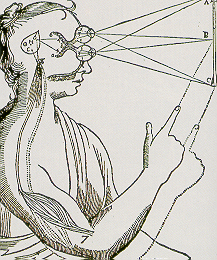 Dept. Medical EducationSchool of SociologyIntroduction to the Clinical PracticeYear Two / 2019-20HIMINTRODUCTION TO SOCIAL ISSUES IN HEALTH AND DISEASE, AND IN MEDICINEGeneral InformationAn twelve-hour-course (four hours per week, three weeks), will be one of the threads of your multi-thread ICP course in the beginning of this year. It aims to open your minds to sociological imagination  in order to understand more fully how your actions as a physician may affect the larger society, and how you, yourselves, patients, medical practices, health and illness are shaped by social forces. ObjectivesAt the end of this introductory course, you will;be able to grasp social and cultural environment as it affects health and disease, the roles of physicians and the experiences of patients;be more alerted to the social and cultural issues in clinical encounter, and  be able to understand the importance of bio-psycho-social approach in patient evaluation. 
Areas of interestSocial Factors: age, gender, classThe influence of Social Factors on Health and IllnessBio-psycho-social modelStigmatization, medicalisationThe Reading list(New texts will be announced during the course)Ray M. Fitzpatrick.Society and Changing Patterns of Disease. Chapter I in Sociology as Applied to Medicine, edited by Graham Scambler,1997.Introduction to the Clinical PracticeYear Two / 2019-20HIMStudent AssignmentsAssignments will include minimum 500-word essays, which will be asked to be written on selected topics given by course tutors. Assignments will be handed back in due time which will be announced by the tutors and preferably will be in word-processor-file format and print-outs.Course sessionsCourse sessions will include didactic lectures, case studies, role plays, personal narratives by the students, and presentation of student assignments.Course Requirements and Evaluation MethodFull attendance is required, and also your energetic creative participation is the necessary component of our learning environment. 
For the evaluation, student assignments will constitute the total score.  Introduction to the Clinical PracticeYear Two / 2019-20HIMHuman in Medicine:Ethics
HIM: Ethics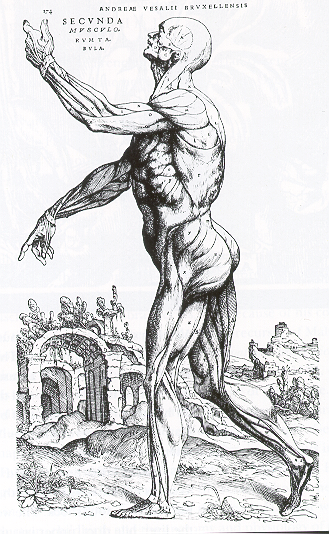 Department of Medical Ethics and DeontologyIntroduction to the Clinical PracticeYear Two / 2019-20HIMINTRODUCTION TO MEDICAL ETHICSGeneral InformationMedical ethics is optimally taught with a mixture of lecture and small group activities. This allows students to acquire the basic core information and to develop the critical analytical and communication skills necessary to successfully identify, analyse and resolve ethical problems faced in clinical practice. The small group activities revolve around the analysis and discussion of the ethical and legal issues in actual clinical cases.ObjectivesAt the end of this introductory course, you will be able tolist and define the major principles and rules of medical ethics,demonstrate the awareness about the issues regarding the “beginning of life” and “right to life” issues,discuss the central role of “confidentiality” and “informed consent” in clinical practice,demonstrate the awareness about the issues regarding the “decisions near the end of life”.
The Reading listAttachedStudent AssignmentsSmall group assignments will include minimum 500-word essays on cases given by course tutor. Groups (each two-student) will make presentations of their assignments. Assignments will be handed back at latest on the last day of the course.Course sessionsCourse sessions will include didactic lectures, presentation of student assignments and discussion.Course Requirements and Evaluation MethodFull attendance is required. 
For the evaluation, student assignments will constitute 50% of the total score; the other 50% will come from the presentation and discussion. Introduction to the Clinical PracticeYear Two / 2019-20RPWResearch Proposal Workshop
RPW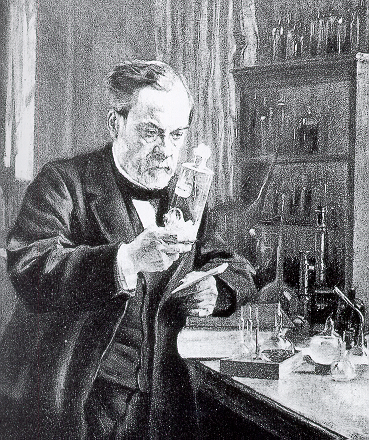 Department of Public HealthIntroduction to the Clinical PracticeYear Two / 2019-20RPWRESEARCH PROPOSAL WORKSHOP:PROGRAMMEWeek 1(Half of the class [Group A+B or Groups C+D] divided into three subgroups): Well-come and introductionGroup working- I: Parts of an articleSteps in designing and conducting an epidemiologic survey:  Comparison and hypothesis development  Survey methods (I) Observational vs. experimental studies, descriptive and analytic studiesSurvey methods (II) (Cross-sectional studies)Evaluation of the dayWeek 2(Within subgroups) Survey methods (III) (Case Control studies) Survey methods (IV) (Cohort studies) Survey methods (V) (Experimental studies) Group working: To decide most appropriate research design for a given problemFormulating the objectives (Topic, title, purpose)  Group working: Formulating the general objectives, specific objectives for a given studyEvaluation of the dayIntroduction to the Clinical PracticeYear Two / 2019-20RPWWeek 3(Within subgroups)Study population and sampling: definition of the specific terms  Variables: dependent and non-dependent variables, conceptual and operational definitions of the variables, types of the variables (nominal, ordinal, interval), data collection sources  Group working: Identification of study population, describing the variables (conceptual and operational definitions, scales, data sources)Questionnaire: Parts of an questionnaire, open ended and close ended questionsEvaluation of the dayWeek 4(Within subgroups)Group working: Preparing and asking questionsEthical considerationsHow does a research proposal look like?Group working: preparation of research proposal,Questions and evaluationsWeek 5(All groups)Qualitative research techniquesWeek 6:Research proposal presentationIntroduction to the Clinical PracticeYear Two / 2019-20RPWEVALUATION AND ASSESSMENT OF SRAStudents are obliged to present their research in MaSCo. Those who does not attend to the MaSCo session in which their group is presenting, will not be evaluated for the whole SRA program and will be graded as “0”. Research activity note is given depending on the written exam score, research report and the feed-back from your counselor (on your team performance, on research planning, activity, procedure, end product and its presentation) (Written exam %40, Research Report and Counselor feed-back 60%). For both evaluations standard guidelines are used (see: Form 1 and Form 2 on pages 50 and 51).Written exam date will be announced at the beginning of the workshop.ProcessDuring the research process, a Counsellor will be assigned for each group and they are expected to meet him/her regularly. It is the group’s responsibility to get the first contact with the Counsellor. Groups are expected to get an appointment from the counsellor and to be ready on time as whole group.   For each research group, it is mandatory to prepare and present their “research proposal” according to the acquired knowledge from the five weeks course on Research Proposal Workshop and with the knowledge and approval of their research counsellor. Proposals are rejected if they are prepared without the knowledge/approval of the Counsellor and/or the Teacher’s Committee does not approve them. Those groups whose proposals are rejected are expected to re-submit another research proposal. After the research proposal presentation, most of the groups are asked to make some revisions in specific parts of their proposals. Those groups are expected to submit their revised proposal on time. Groups who do not fulfil above requirements are considered as failed from RPW. Introduction to the Clinical PracticeYear Two / 2019-20RPWForm-1 RESEARCH ASSESSMENT FORM (ICP-II)(Will be completed by the research counsellor of the Student Research Group after MaSCo is finished)Please complete the assessment of your research group members’ performance relative to the other members of the group on the same form. Each member will take part on one column. Take into consideration the following criteria. Send the completed assessment form to serapcifcili∂gmail.com OR leave the printed and envelopped copy to Prof.Serap Çifçili’s name at Clinical Skills Lab.secretary (ground floor).	Performance value (0-100): 0=not observed/assessed		5=insufficient 	10=satisfactory 	15=goodOther Comments: Name and Surname of the Research Counsellor:                                                  Introduction to the Clinical PracticeYear Two / 2019-20RPWForm 2- RESEARCH REPORT EVALUATION FORM (ARAŞTIRMA RAPORU DEĞERLENDİRME FORMU) 2019-20 Academic Year
Dr. Pemra Cöbek ÜnalanDepartment of Family MedicineICP Course Coordinatorpunalan@marmara.edu.trDr. Serap ÇifçiliDepartment of Family Medicine Basic Clinical Skills Module and ICP Course Coordinator serapcifcili@gmail.comDr. Pınar Ay, Dr. Seyhan Hıdıroğlu  Department of Public HealthEvidence Based Medicine Module Coordinatorsaypinar@hotmail.com, seyhanerginh@gmail.comDr. Mehmet AkmanDepartment of Family MedicineHuman in Medicine Module Coordinator makman4@gmail.comAbbreviationsAbbreviationsCSLFM/Hx&Phx	Sim Pat PH/RPW SRAOCE HIM/SCHIM/EthicsHIM/AHumFST/ReadingOSCEClinical Skills Laboratory Department of Family Medicine - History Taking and Introduction to Physical ExaminationSimulated Patient InterviewDepartment of Public Health - Research Proposal Workshop Student Research ActivityOutpatient Clinical Experience Human in Medicine – Social Concepts in Medicine- Department of Medical Education Department of Deontology (Medical Ethics) – Ethics Human in Medicine/Arts and HumanitiesDepartment of Family Medicine and Medical Education with a guestFree Study Time / Time for reading and assignmentsObjectively Structured Clinical ExaminationImportant DatesImportant DatesSep 09th, 2019Nov 05th, 2019Dec 24th, 2019March 31th, 2020Apr 02nd, 2020Apr 09th, 2020Apr 28th, 2020May 01-08, 2020May 08th, 2020May 29-31, 2020 June 01-05, 2020Introduction ICP programResearch Proposal Presentations of Groups A and BHx&Phx Written Exam for Groups C&DResearch Proposal Presentations of Groups C&DHx&Phx Written exam of RPW Groups A&B Panel Session at Class II Hall (All Groups)Bazaar for MaSCo2020OSCE (CSL) (Grps A-B)OSCE (CSL) (Grps B-D)MaSCo Abstract submissionDeadline for MaSCo Abstracts MaSCo2020Delivery of research reports and OCE reports (see page 13)Assessment(AT LEAST 50 from each COMPONENT is required)Assessment(AT LEAST 50 from each COMPONENT is required)BCS (HxPhx CSL)40/100 points (Hx-Phx 70%+CSL30%) SRA (Student Research Activity)30/100 points (Written exam 40%+Research Report 30% + Counsellor feed-back 30%)HIM (Human in Medicine)Final ICP-2 note30/100 points (Social Concepts 50%+Ethics 35%+Arts and Humanities 15%)100 pointsAssignments* On delivery, the attendance list should be signed.Research Report** Outpatient Clinical Experience Observation Report***OCE-1OCE-2A1165117029 Tarık AYDINLIKUrologyFamily Medicine165117063 Süleyman Ümit EMANETUrologyFamily Medicine1655117040 Aziz KAPTANUrologyFamily Medicine165116072 Pınar KOŞARCardiologyGeneral Surgery165117018 Sinem ULUCardiologyGeneral SurgeryA2165117018 Zuhrah RAHİMİNeurologyENT165117030 Yusuf Zahid ERDOĞMUŞNeurologyENT165117001 Onur Can KAYANeurologyENT165117037 Ahmed Arif GÜRSESNeurologyGeneral Surgery165117076 İrem HABİBOĞLUFamily MedicineNerurosurgeryA3165116134 Jale AYDINFamily MedicineUrology165117004 İrem ZİLANFamily MedicineUrology165119837 Nisan KOCADermatologyInternal Medicine165116044 Sude Ecehan SAMPulmonologyPediatrics165117027 Mustafa Naci ABANOZPulmonologyPediatricsA4165117071 Nursena YABALARNephrologyCardiology165117058 Gökçe Nur AŞNephrologyCardiology165117006 Tunahan OKUMUŞPhysical Th.&Reh.Pediatrics165117016 Reha ŞAHİNPhysical Th.&Reh.Pediatrics165119822 Elif SARIHANPhysical Th.&Reh.Plastic SurgeryA5165117127 Meryem AKÇAGastroenterologyOrthopedics165117015 Çağdaş DEMİRELPhysical Th.&Reh.Internal Medicine165117022 Oğuz YEŞİLTANGastroenterologyOrthopedics165117929 Mustafa Amin ALSADAHGeneral SurgeryRheumatology165117008 Merve CANBOLATGeneral SurgeryDermatologyA6165116030 Mehmet Batuhan AKYÜREKOrthopedicsInternal Medicine165117041 Burak CANAYAKINOrthopedicsInternal Medicine165117039 Mustafa Can YILMAZPediatricsEndocrinology165117141 Ekin İNALPediatricsOrthopedics165117007 Begüm ÖZSARAÇPediatricsGeneral SurgeryA7165117070 Güşta ELİEYİOĞLUPediatricsPhysical Th.&Reh165117054 Berkay ÇARŞANBALIPlastic SurgeryPulmonology165117002 Batuhan Mustafa ÇELİKEndocrinologyPhysical Th.&Reh165116060 Habibe ÇOLAKInternal MedicinePhysical Th.&Reh165117036 Gamze NİZAMInternal MedicineUrologyA8165116169 Alperen Melikşah KURANInternal MedicinePediatrics165117010 Uğurşan UĞURInternal MedicinePhysical Th.&Reh165116086 Furkan ERTUĞRULRheumatologyNeurology165117032 Gamzenur KAYAENTCardiology165117023 Esma NAZLIENTNeurologyA9165116149 Ahmet Taha BALRheumatologyNeurology165117124 Kader YAMANNerurosurgeryPulmonology165117074 Tuyan GÜRSULInternal MedicineENT165115127 Hamza ARDIÇInternal MedicineENTA10165117056 Asude Yaşar ATILPediatricsOrthopedics165116153 Sümeyra KALMERNeurologyOrthopedics165119537 Asya ŞİŞMANNeurologyPhysical Th.&Reh165117014 Sedat PALADermatologyInternal Medicine165117079 Feyza Merve BAĞCIPulmonologyPlastic SurgeryA11165117147 Hatice ŞAHİNUrologyFamily Medicine165119505 Zahid Talha ÇELİKInternal MedicinePhysical Th.&Reh165119536 Ayşe KULAÇInternal MedicineUrology165117149 Elif İBİŞInternal MedicinePediatricsOCE-1OCE-2B1165117098 Doğa ÖZCANUrologyFamily Medicine165117129 Emin İdris KONYALIHATUrologyFamily Medicine165117087 Ulaş Can ERDOĞANCardiologyGeneral Surgery165117131 Sena YILDIZCardiologyGeneral Surgery165117061 Emre ARABACINeurologyENTB2165117086 İrem Nur ANDIRINNeurologyENT165117064 Pelin YEŞİLKAYANeurologyENT165117107 Orhan CEBECİNeurologyGeneral Surgery165117044 Gizem YILMAZFamily MedicineNerurosurgery165117118 İlknur YAVUZFamily MedicineUrologyB3165117146 Mevlüt BAYAZANFamily MedicineUrology165117100 Melike YILDIRIMDermatologyInternal Medicine165117104 Bahadır Erdi ÖCALPulmonologyPediatrics165117103 Beyzanur ÇOLAKPulmonologyPediatrics165117142 Sena Nur YÜZGEÇNephrologyCardiologyB4165117145 Sena hatun TÜRKERNephrologyCardiology165117095 Beyza Nur ŞAHİNPhysical Th.&Reh.Pediatrics165117143 Büşra SIBIÇPhysical Th.&Reh.Pediatrics165117097 Emine Gül UMUTLUPhysical Th.&Reh.Plastic Surgery165117049 Fethiye ŞENGastroenterologyOrthopedicsB5165117052 Özgün SALURPhysical Th.&Reh.Internal Medicine165117130 Rümeysa DEMİRELGastroenterologyOrthopedics165117110 Abdulrahim SEVİNDİGeneral SurgeryRheumatology165117133 Muhammet TÜRKERGeneral SurgeryDermatology165117111 Ahmet ÜRÜNOrthopedicsInternal MedicineB6165117122 Mehmet Can ARSLANOrthopedicsInternal Medicine165117126 Ezgi YAKARPediatricsEndocrinology165117114 Emrullah KAYAPediatricsOrthopedics165117116 Nihal Gökçe YAVUZPediatricsGeneral Surgery165117139 Saygın SÜNBÜLOĞLUPediatricsPhysical Th.&RehB7165117065 Ahmet Emir DALCIPlastic SurgeryPulmonology165117136 Eda nur KUMAŞEndocrinologyPhysical Th.&Reh165117083 Berk YÜCETÜRKInternal MedicinePhysical Th.&Reh165117050 Çağla Nur KÜTÜKÇÜInternal MedicineUrology165117066 Ahmet salih BOLATInternal MedicinePediatricsB8165117042 Emre Burak BUĞDAYInternal MedicinePhysical Th.&Reh165117088 Nursevinç GEZERRheumatologyNeurology165117096 Mustafa GÜLMÜŞENTCardiology165117101 Dilara DEMİRENTNeurology165117045 Yadigar ADLİRheumatologyNeurologyB9165117045 Gizem GÜNERNerurosurgeryPulmonology1651170144 Berk ÖZMENInternal MedicineENT165117092 Aral TAKTAKInternal MedicineENT165117069 Burak Can DEMİRPediatricsEndocrinology165119535 Murathan BAYRAKATARPediatricsOrthopedicsOCE-1OCE-2C1165118027 Zeynep DÜZYOLUrologyFamily Medicine165118032 Muhlise ODABAŞUrologyFamily Medicine165117184 Mehmet YALÇINCardiologyGeneral Surgery165117156 Nur Senem TINAZCardiologyGeneral Surgery165117180 Ahsen Nihal AKSOYNeurologyENTC2165117173 Yasin AYDINNeurologyENT165117157 Nisa ŞİMŞEKNeurologyENT165118025 Alisa ADEMOĞLUNeurologyGeneral Surgery165117197 Elifnur GÜVENFamily MedicineNerurosurgery165117196 Özge SOLMAZFamily MedicineUrologyC3165117176 Tahan Yiğit YILMAZFamily MedicineUrology165117161 Bünyamin ÖZTEMİZDermatologyInternal Medicine165117190 İlayda GERMİPulmonologyPediatrics165118016 Sofiya ÜSTBAŞPulmonologyPediatrics165117194 Fatma Ezlem KORKMAZNephrologyCardiologyC4165118022 İrem Ece YÜRÜKÇÜNephrologyCardiology165118033 Mehmet Emre KEKEÇPhysical Th.&Reh.Pediatrics165117171 Muhammet ŞAHİNPhysical Th.&Reh.Pediatrics165119823 Dilara KAŞPhysical Th.&Reh.Plastic Surgery165117168 Furkan TOSUNGastroenterologyOrthopedicsC5165117166 Mürüvvet GEDİKPhysical Th.&Reh.Internal Medicine165117160 Kübra UĞURGastroenterologyOrthopedics165118028 Emre CAFRİGeneral SurgeryRheumatology165117195 İrem ÖZDEMİRGeneral SurgeryDermatology165117175 Büşra YILDIZOrthopedicsInternal MedicineC6165117153 Emine Özge KANYILMAZOrthopedicsInternal Medicine165118034 Aylin GEMİCİPediatricsEndocrinology165117178 Fatma Berfin BİÇERPediatricsOrthopedics165119824 Elifnur ALKANPediatricsGeneral Surgery165117191 Muhammet Mustafa SOYLUPediatricsPhysical Th.&RehC7165118007 Burak HANCIPlastic SurgeryPulmonology165118011 Zeynep AKKUZUGİLEndocrinologyPhysical Th.&Reh165117186 Ramazan TUNÇ Internal MedicinePhysical Th.&Reh165117188 Ertuğrul ATILKANInternal MedicineUrology165117187 Yunus Emre HIZALInternal MedicinePediatricsC8165117928 Farah Akram HOBROMInternal MedicinePhysical Th.&Reh165117152 Ezgi Didem BAKIRKAYNARheumatologyNeurology165117154 Abdullah ŞANLIENTCardiology165118031 Aybike YILMAZENTNeurology165114930 Haneen ALZAHRANİRheumatologyNeurologyC9165114930 Merve Safa ERGUNNerurosurgeryPulmonology165117159 Zeynep AKBAŞInternal MedicineENT165117200 Resul GÜNEŞInternal MedicineENT165118009 Dilara UYSALPediatricsEndocrinology165117183 Furkan Süleyman YÜKSEKKAYAPediatricsOrthopedicsC10165117193 Sinem melis BAŞKANNeurologyOrthopedics165118002 Şimanur CEVAHİRNeurologyOrthopedics165118012 Selin Ece TAHANNeurologyPhysical Th.&Reh165118008 Melikşah ARSLANDermatologyInternal Medicine165118029 Neçirvan VEROJPulmonologyPlastic SurgeryC11165118006 Mehmet Furkan BAŞKENTInternal MedicineENT165117935 İsmail TUNAInternal MedicinePhysical Th.&Reh165118026 Ömer Faruk VERGİLİInternal MedicineUrology165117198 Emre DÜLGERInternal MedicinePediatrics165118010 Şeyma ARSLANInternal MedicinePhysical Th.&RehOCE-1OCE-2D1165118059 Ali Eren ONURUrologyFamily Medicine165118148 Neslişah ARUrologyFamily Medicine165118110 Burak Şahin BARSCardiologyGeneral Surgery165118146 Hatice Hilal AYAZCardiologyGeneral Surgery165118181 Eda Begüm ERCENeurologyENTD2165118043 Behman DEMİRNeurologyENT165118074 Bihter ezgi TÜRKÜNNeurologyENT165118153 Zeynep Su İSTANBULLUNeurologyGeneral Surgery165118126 Alim ÖRMECİFamily MedicineNerurosurgery165118136 Eylül PEKTAŞFamily MedicineUrology D3165118081 Mehmet Hakan ÖZEKDermatologyInternal Medicine165118117 Yaren Aslı ULUDEVECİPulmonologyPediatrics165118171 Aleyna Derya AKCAPulmonologyPediatrics165118115 Fatma İrem ÖZTÜRKOĞLUNephrologyCardiology165118051 Gülsüm Melis ŞAHİNNephrologyCardiology D4165118096 Doğa ÜREYPhysical Th.&Reh.Pediatrics165118904 Dına H.M. ABUSHAWISHPhysical Th.&Reh.Pediatrics165118141 Ali Erdem YALÇINPhysical Th.&Reh.Plastic Surgery165118079 Batuhan UZCANGastroenterologyOrthopedics165118842 Melek SANCAKLIPhysical Th.&Reh.Internal Medicine D5165118149 Tolga TUNALIGastroenterologyOrthopedics165118188 Mehmet Enes TAŞÇIOĞLUGeneral SurgeryRheumatology165118140 Emine Selva AYDOĞDUGeneral SurgeryDermatology165118106 Yusuf ÇEPNİOrthopedicsInternal Medicine165118189 Halil Mert ALBAYRAKOrthopedicsInternal Medicine D6165118152 Kerim Mert SATIRPediatricsEndocrinology165118183 Roni TEKEŞPediatricsOrthopedics165118054 Zeynep Serra TÜZÜNPediatricsGeneral Surgery165118072 İkbal KAYABAŞPediatricsPhysical Th.&Reh165118099 Elçin TURANPlastic SurgeryPulmonology D7165118132 Orçun MEHDEREndocrinologyPhysical Th.&Reh165118107 Büşra İkbal ÜSTÜNERInternal MedicinePhysical Th.&Reh165118186 Neslişah TEMUROĞLUInternal MedicineUrology165118944 Surra HASSANInternal MedicinePediatrics165118046 Irmak KILIÇKESERInternal MedicinePhysical Th.&Reh D8165118084 Mert Alp KAYALARRheumatologyNeurology165118085 Mert can ÖZELENTCardiology165118169 Mustafa KONUŞENTNeurology165118142 Bedirhan SOLAKRheumatologyNeurology165118122 Melike Sıla AKANNerurosurgeryPulmonology D9165118097 Yiğit Alp ALPASLANInternal MedicineENT165118035 Aslı Zeynep CEBEInternal MedicineENT165118091 Cemal efe POLAYPediatricsEndocrinology165118182 Emre ÖZENPediatricsOrthopedics165118093 Aleyna Sude YOSMAOĞLUNeurologyOrthopedicsD10165118040 Yunus Emre ÖZCANNeurologyPhysical Th.&Reh165118094 Esin Zeynep CİNALDermatologyInternal Medicine165118144 Nadide İrem AYDINPulmonologyPlastic Surgery165118111 Şerife İrem ALANUrologyFamily Medicine165118138 Enes SİNARInternal MedicinePediatricsD11165118065 Elifsu CAMKIRANInternal MedicineENT165118177 Oktay ÜSTÜNInternal MedicinePhysical Th.&Reh165118049 Ceren Deniz ÖNDERInternal MedicineUrology165118056 Nazlı ÇORUHLUInternal MedicinePediatrics165118068 Mehmet Arda GÖKYERInternal MedicinePhysical Th.&RehDATEHOURGROUP AGROUP AGROUP BGROUP CGROUP D09.09.1910:40-11:30ICP-II: INTRODUCTION to ICP-2CLASS II-HALLICP-II: INTRODUCTION to ICP-2CLASS II-HALLICP-II: INTRODUCTION to ICP-2CLASS II-HALLICP-II: INTRODUCTION to ICP-2CLASS II-HALLICP-II: INTRODUCTION to ICP-2CLASS II-HALL10.09.1909:00-12:30HIM/SC-1Class II HallHIM/SC-1Class II HallHIM/SC-1Class II HallFST/Reading-1FM/Hx&Phx-1CSL10.09.1913:40-17:00PH/RPW-1Classroom No: 025, 026, 027PH/RPW-1Classroom No: 025, 026, 027PH/RPW-1Classroom No: 025, 026, 027FM/Hx&Phx-1CSLFST/Reading-117.09.1909:00-12:30SRA1/Meeting with mentors HIM/SC-2Class II HallHIM/SC-2Class II HallFM/Hx&Phx-2CSLFST/Reading-217.09.1913:40-17:00PH/RPW-2Classroom No: 025, 026, 027PH/RPW-2Classroom No: 025, 026, 027PH/RPW-2Classroom No: 025, 026, 027FST/Reading-2FM/Hx&Phx-2CSL 24.09.1909:00-12:30HIM/SC-2Class II HallHIM/SC-2Class II HallSRA1/Meeting with mentorsSimPat-1CSLFM/Hx&Phx-3CSL24.09.1913:40-17:00PH/RPW-3Classroom No: 025, 026, 027PH/RPW-3Classroom No: 025, 026, 027PH/RPW-3Classroom No: 025, 026, 027HIM-Ethics-1Class II HallHIM-Ethics-1Class II HallDATEHOURGROUP AGROUP BGROUP CGROUP D01.10.1909:00-12:30SRA2/Meeting with mentorsHIM/SC-3Class II Hall FM/Hx&Phx-3CSL SimPat-1CSL01.10.1913:40-17:00PH/RPW-4Classroom No: 025, 026, 027PH/RPW-4Classroom No: 025, 026, 027HIM-Ethics-2Class II Hall HIM-Ethics-2Class II Hall 22.10.1909:00-12:30HIM/SC-3Class II HallSRA2/Meeting with mentorsSimPat-2CSLFM/Hx&Phx-4CSL22.10.1913:40-17:00PH/RPW-5Class II HallPH/RPW-5Class II HallFM/Hx&Phx-4CSLSimPat-2CSLDATEHOURGROUP AGROUP BGROUP CGROUP D05.11.1909:00-12:30Presentations of Group A, Conference Hall Presentations of Group A, Conference Hall FM/Hx&Phx-5 / Written exam Class II HallFM/Hx&Phx-5 / Written exam Class II Hall05.11.1913:40-17:00Presentations of Group B, Conference HallPresentations of Group B, Conference HallSimPat-3SimPat-312.11.1909:00-12:30FM/Hx&Phx-1CSLFST/Reading-1HIM/SC-1Class II HallHIM/SC-1Class II Hall12.11.1913:40-17:00FST-Reading-1FM/Hx&Phx-1CSLPH/RPW-1Classroom No: 025, 026, 027PH/RPW-1Classroom No: 025, 026, 02719.11.1909:00-12:30FST-Reading-2FM/Hx&Phx-2CSLSRA1/ Meeting with mentorsHIM/SC-2Class II Hall19.11.1913:40-17:00FM/Hx&Phx-2CSLFST-Reading-2 PH/RPW-2Classroom No: 025, 026, 027PH/RPW-2Classroom No: 025, 026, 02726.11.1909:00-12:30FM/Hx&Phx-3CSL SimPat-1CSLHIM/SC-2Class II HallSRA1/ Meeting with mentors26.11.1913:40-17:00HIM-Ethics-1Class II HallHIM-Ethics-1Class II HallPH/RPW-3Classroom No: 025, 026, 027PH/RPW-3Classroom No: 025, 026, 027DATEHOURGROUP AGROUP BGROUP CGROUP D03.12.1909:00-12:30SimPat-1CSL FM/Hx&Phx-3CSLSRA2/ Meeting with mentorsHIM/SC-3Class II Hall 03.12.1913:40-17:00HIM-Ethics-2Class II HallHIM-Ethics-2Class II HallPH/RPW-4Classroom No: 025, 026, 027PH/RPW-4Classroom No: 025, 026, 02717.12.1909:00-12:30SimPat-2CSLFM/Hx&Phx-4CSLHIM/SC-3Class II HallSRA2/ Meeting with mentors17.12.1913:40-17:00FM/Hx&Phx-4CSLSimPat-2CSLPH/RPW-5Class II HallPH/RPW-5Class II Hall24.12.1909:00-12:30FM/Hx&Phx-5 / Written exam Class II HallFM/Hx&Phx-5 / Written exam Class II HallPresentations of Group C, Conference HallPresentations of Group C, Conference Hall24.12.1913:40-17:00SimPat-3CSLSimPat-3CSLPresentations of Group D, Conference HallPresentations of Group D, Conference HallDATEHOURGROUP AGROUP BGROUP CGROUP D14.01.2009:00-12:30SimPat-4SRA3/Permission applicationCSL-1CSLSRA3/ Permission application14.01.2013:40-17:00AHum Film Session Class II HallCSL-1CSLAHum Film Session Class II HallSimPat-421.01.2009:00-12:30SRA3/Permission applicationSimPat-4SRA3/Permission applicationCSL1CSL21.01.2013:40-17:00CSL-1CSLAHum Film Session Class II HallSimPat-4AHum Film Session Class II Hall18.02.2009:00-12:30HIM / AHum-1Class II HallCSL-2CSLSimPat-5OCE1MU Hospital Outpatient Clinics18.02.2013:40-17:00SimPat-5AHum1Class II HallCSL-2CSLOCE1MU Hospital Outpatient Clinics25.02.2009:00-12:30SimPat-6OCE1MU Hospital Outpatient ClinicsAHum1Class II HallCSL-2CSL25.02.2013:40-17:00CSL-2CSLOCE1MU Hospital Outpatient ClinicsSimPat-6AHum1Class II HallDATEHOURGROUP AGROUP BGROUP CGROUP D03.03.2009:00-12:30AHum-2Class II HallSimPat-5OCE1MU Hospital Outpatient ClinicsCSL-3CSL03.03.2013:15-17:00CSL-3CSLAHum2Class II HallOCE1MU Hospital Outpatient ClinicsSimPat-510.03.2009:00-12:30OCE1MU Hospital Outpatient ClinicsCSL-3CSLAHum2Class II HallSimPat-610.03.2013:15-17:00OCE1MU Hospital Outpatient ClinicsSimPat-6CSL-3CSLAHum2Class II Hall17.03.2009:00-12:30SimPat-7SRA4/ Data collectionSRA4/ Data collectionCSL-4CSL17.03.2013:15-17:00CSL-4CSLSRA5/ Data collectionSRA5/ Data collectionSimPat-724.03.2009:00-12:30SRA4/ Data collectionCSL-4CSLSimPat-7SRA4/ Data collection24.03.2013:40-17:00SRA5/ Data collectionSimPat-7CSL-4CSLSRA5/ Data collection31.03.2009:40-11:30ICP Panel (Conference Hall)ICP Panel (Conference Hall)ICP Panel (Conference Hall)ICP Panel (Conference Hall)31.03.2011:30-14:00MaSCo2019 Bazaar MaSCo2019 Bazaar MaSCo2019 Bazaar MaSCo2019 Bazaar 31.03.2014:00-17:00AHum 3Class II HallAHum 3Class II HallAHum 3Class II HallAHum 3Class II HallDATEHOURGROUP AGROUP AGROUP BGROUP BGROUP CGROUP DGROUP D07.04.2009:00-12:30SRA6/Data collectionSRA6/Data collectionSRA6/ Data collectionSRA6/ Data collectionSRA6/ Data collectionOCE2MU Hospital Outpatient ClinicsOCE2MU Hospital Outpatient Clinics07.04.2013:40-17:00SRA7/Data collectionSRA7/Data collectionSRA7/ Data collectionSRA7/ Data collectionSRA7/ Data collectionOCE2MU Hospital Outpatient ClinicsOCE2MU Hospital Outpatient Clinics14.04.2009:40-11:30OCE2MU Hospital Outpatient ClinicsOCE2MU Hospital Outpatient ClinicsSRA8 /Data AnalysisSRA8 /Data AnalysisSRA8/Data AnalysisSRA6/ Data collectionSRA6/ Data collection14.04.2011:30-13:OCE2MU Hospital Outpatient ClinicsOCE2MU Hospital Outpatient ClinicsSRA9/ Data AnalysisSRA9/ Data AnalysisSRA9/Data AnalysisSRA7/ Data collectionSRA7/ Data collection09.04.1909:00-12:30SRA8/Data AnalysisSRA8/Data AnalysisCSL-5(OSCE)CSLCSL-5(OSCE)CSLOCE2MU Hospital Outpatient ClinicsSRA8/ Data AnalysisSRA8/ Data Analysis09.04.1913:40-17:00CSL-5 (OSCE)CSLCSL-5 (OSCE)CSLSRA10/ Data AnalysisSRA10/ Data AnalysisOCE2MU Hospital Outpatient ClinicsSRA9/ Data AnalysisSRA9/ Data Analysis28.04.2009:00-12:30SRA9/Data AnalysisOCE2MU Hospital Outpatient ClinicsOCE2MU Hospital Outpatient ClinicsSRA10/ Data AnalysisSRA10/ Data AnalysisCSL-(OSCE)CSL28.04.2013:40-17:00SRA10/Data AnalysisOCE2MU Hospital Outpatient ClinicsOCE2MU Hospital Outpatient ClinicsCSL (OSCE)CSLCSL (OSCE)CSLSRA10/ Data Analysis05.05.2009:00-12:30CSL- 6 (resp)CSLFeedback (11:30-12:30)SRA11/ Preparation of presentationSRA11/ Preparation of presentation05.05.2013:40-17:00Feedback (11:30-12:30)CSL- 6 (resp)CSLSRA11/ Preparation of presentationSRA11/ Preparation of presentation08.05.20Abstract deadlineAbstract deadlineAbstract deadlineAbstract deadlineAbstract deadline12.05.2009:00-12:30SRA 11/Preparation of presentationsSRA 11/Preparation of presentationsCSL- 6 (resp)CSLFeedback (11:30-12:30)12.05.2013:40-17:00SRA 11/Preparation of presentationsSRA 11/Preparation of presentationsFeedback (11:30-12:30)CSL- 6 (resp)CSL29.05.2009:00-17:00MaSCo2019MaSCo2019MaSCo2019MaSCo201902.06.2009:00-17:00SRA12/ Report writingSRA12/ Report writingSRA12/ Report writingSRA12/ Report writingTutors of the Courses (Faculty)Tutors of the Courses (Faculty)Tutors of the Courses (Faculty)Tutors of the Courses (Faculty)BCS: Hx-Phx & SimPat PracticePemra Cöbek ÜnalanSerap ÇifçiliClinical Skills Laboratory& Class II HallHIM/EthicsŞefik GörkeyGürkan SertClass II HallHIM/AhumMehmet AkmanÖzge Emre Class II HallHIM/Social ConceptsMehmet Ali GülpınarClass II HallRPWAhmet TopuzoğluSeyhan HıdırıoğluN. Emel LüleciPınar AyNilüfer ÖzaydınDilşad SaveClassroom No: 025, 026, 027 (Ground floor) & Class II Hall RPWAhmet TopuzoğluSeyhan HıdırıoğluN. Emel LüleciPınar AyNilüfer ÖzaydınDilşad SaveClassroom No: 025, 026, 027 (Ground floor) & Class II Hall BCS: Clinical Skills LaboratorySerap Çifçili Yasemin Masal PekruHasan Raci YananlıHatice KarabuğaÖzge KenişArzu Uzuner Çiğdem Apaydın KayaHüseyin BilginYasemin Doğan Kaya Nazire Öncül BörekçiSelahattin KöroğluClinical Skills LaboratoryBCS: Clinical Skills LaboratorySerap Çifçili Yasemin Masal PekruHasan Raci YananlıHatice KarabuğaÖzge KenişArzu Uzuner Çiğdem Apaydın KayaHüseyin BilginYasemin Doğan Kaya Nazire Öncül BörekçiSelahattin KöroğluClinical Skills LaboratoryWEEK 1WEEK 1WEEK 1Session ObjectivesTeaching MethodsTimeWelcome and IntroductionWelcome and Introduction45 minRecalling “Communication Skills and Introduction to the Medical Interview” program of Year 1.Describe and discuss about patient centred approach.Case Discussion: Osteoarthritis (Video)Discussion in three groups (interviewer-patient-observer)Tutor Review: “Patient-Centred Approach”45 minDiscuss fundamental skills required for medical interview.Tutor Presentation: “Art of Interviewing”Introduction of ICP-IntCL(ICP Interviewing Skills Check List)30 minPRACTICE: Groups of ThreeAppropriately initiate and terminate medical interview.Demonstrate the awareness of different question types.Utilize ICP-IntCL.Demonstrate professional and positive presentation of self.Recognize different patient responses that effect medical interview.Three case scenarios with different medical and social issuesInterchanging roles: 
Interviewer-Patient-ObserverObservers utilize the ICP-IntCL and give feedbackDiscussion within the small groupsGeneral Discussion60 minFeedbackFeedback15 minWEEK 2WEEK 2WEEK 2Session ObjectivesTeaching MethodsTimeWelcomeWelcome10 minList basic components and appropriate sequence of medical historyIdentify the chief complaint and the history of present illness components of medical historyRecord the major problem and chronology of patient's storyCase Presentation: “Pop feeling” (Video)Utilize Check Lists: (ICP-IntCL and ICP-OHx)Tutor Review: “Chest Pain”60 minDemonstrate the knowledge of symptom pursuit for selected common signs, symptoms and diseases in general general/family medicineTutor Presentation: “CC and HPI with regard to selected common signs, symptoms in general general/family medicine”60 minDemonstrate the knowledge of questioning skills in chief complaint (CC) and history of present illness (HPI)List the general questioning topics of symptom pursuitCase StudyDiscussion and develop an HPI part of a medical interview by a problem based session.60 minReading assignments for next week’s quiz and feedback Reading assignments for next week’s quiz and feedback 10 minWEEK 3WEEK 3WEEK 3Session ObjectivesTeaching MethodsTimeWelcome and quizWelcome and quiz10 minDemonstrate the awareness of the need of an appropriate  model for student- physician roleDemonstrate professional and positive feed-back skills and self-recognition by this way.Recognize different physician characteristics patient responses that effect medical interview.Take a medical history with the guidance of ICP-OHxSimPat Exercise Simulation of three case scenarios with different headaches:
Tutor-patient vs student-physician (3 students)“Groups of three”: observe the interview and utilize ICP-IntCL and ICP-OHxEvery patient and physician talk about their feelings during the previous experience Individuals give feedback to the “physician” and the “patient” about the previous each medical interview.75 minDiscuss the basic features of medical note-takingGroup Work: Groups prepare their medical notes on flipchartsGroup presentationsGeneral Discussion60 minDemonstrate the knowledge of headache in general/family medicineTutor Review: “Headache in General/Family Medicine”20Reading assignments for next week’s quiz and feedback Reading assignments for next week’s quiz and feedback 10 minWEEK 4WEEK 4WEEK 4Session ObjectivesTeaching MethodsTimeWelcome and quiz feed-backWelcome and quiz feed-back10 minDemonstrate the awareness of sensitive issues in medical historyDiscuss the methods of managing sensitive issuesBrain storming: “What are the sensitive issues or difficult topics in history taking”SimPat: “Drug Compliance and other problems” (Video)Tutor Review: “Sensitive issues in history taking”60 minPRACTICE: SimPat Exercise3. Demonstrate the skills necessary to perform a complete history

(with the guidance of ICP-OHx if required)Demonstrate the knowledge of questioning skills in “dysuria” Simulation of a case
Tutor-patient vs student-physician Discussion70 min5. Assessment of the knowledge about the selected common signs and symptoms.Quiz type exam20 minFeedbackFeedback10 minWEEK 5WEEK 5WEEK 5Session ObjectivesTeaching MethodsTimeDescribe the purpose and procedure of history taking and physical examination. Tutor presentation: “How is it possible to rely on the data in medical records?; Validity and the others”  50 minDiscuss about the general appearance of patient.Underline inspection as an important element in general physical examinationTutor Presentation: “ Inspection: General Appearance of Patient”Slide presentation of some of the clinical findings during inspection.60 minFeedbackFeedback10 minAssessmentA written exam that consists of multiple-choice questions.30 minComponentOCE Report – quiz notes10%(OSCE) Simulated Patient Interview50%(OSCE) Medical History Report15%Written exam25%WEEK 1WEEK 1WEEK 1Session ObjectivesTeaching MethodsTimeWelcome and introduction to Clinical skills LaboratoryWelcome and introduction to Clinical skills Laboratory10 MinDescribe the environment and the attitudes necessary for the general physical examinationDemonstrate the skills necessary for transition to physical examination and basic medical procedures. Give a complete list of precautions to take during the examination.Define the terms medical and surgical asepsis and differences between them.Describe why and where hand-washing is required and the hand-washing procedure.Define the terms clean, sterile, contaminated, sterile supplies and cite situations where surgical asepsis is required.Demonstrate hand hygiene procedure.Wear and remove sterile gloves.Describe and demonstrate the essential techniques of general physical examinationVideo presentation: “Hand washing, Glove wearing and Removing”Demonstration and practice of skills; “hand washing, glove wearing and removing.Video presentation: “Once upon a time”Discussion about setting the stage and attitudes necessary for a physician to have a general examination of the patient Video Presentation 
(Mosby’s: Examination Techniques)Demonstration of the ideal palpation, percussion and auscultation techniques of general physical examination in clinical skills laboratory.180 minWEEK 2WEEK 2WEEK 2Session ObjectivesTeaching MethodsTimeWelcome Welcome 10 minDescribe the different routes of medication administration.Aspirate from ampoule and flacon.List the parenteral medication administration routes.Describe and perform intramuscular medication administration.Describe and perform subcutaneous medication administration.Describe and perform intravenous medication administration.Perform blood sampling.Tutor presentation: Medication administration routes Tutor presentation: Blood samplingDemonstrate intramuscular medication administrationDemonstrate subcutaneous medication administrationDemonstrate intravenous medication administration180 minWEEK 3 aWEEK 3 aWEEK 3 aSession ObjectivesTeaching MethodsTimeWelcome Welcome 10 minDemonstrate screening examination for musculoskeletal disorders (GALS) Gait – Arms – Legs – Spine Performs a regional examination of the musculoskeletal system (‘REMS’) Examines the hand and wrist Examines the elbow Examines the shoulder Examines the hip Examines the knee Examines the foot and ankle Examines the spine Video presentation: Musculoskeletal examinationTutor presentation: Most common signs a of musculoskeletal system Demonstration of “GALS”Demonstration of “REMS”180 minWEEK 3 bWEEK 3 bWEEK 3 bSession ObjectivesTeaching MethodsTimeWelcome Welcome 10 minList the characteristics of suture materials.Describe skin suturing.Describe wound repairing.Apply local anesthesia.Perform skin suturing.Perform wound closure.Video presentation: “Wound repair and skin suturing”Tutor presentation: “Suture materials”Demonstration of skin suturing and wound repair.180 minWEEK 4 / ReviewWEEK 4 / ReviewWEEK 4 / ReviewSession ObjectivesTeaching MethodsTimeWelcome Welcome 10 minRecall hand washing procedure.Recall glove wearing and removing.Recall intramuscular medication administration.Recall subcutaneous medication administration.Recall intravenous medication administration.Recall skin suturing. Recall examination methods.Recall musculoskeletal examinationDemonstrating and reviewing all skills. 180 minWEEK 5Objectively Structured Clinical Examination: This exam will include both clinical skills and history taking skills. WEEK 6WEEK 6WEEK 6Session ObjectivesTeaching MethodsTimeWelcome Welcome 10 minRevise basic anatomic landmarks of the respiratory systemIdentify normal findings of the chestExplain the technique for palpation of the chestExplain the technique for percussion of the chestExplain the technique for auscultation of the chestIdentify expected breath sounds and unexpected sounds including crackles, wheezes, gurgles, and stridor.Tutor presentation:  Examination of the respiratory systemVideo presentation: Examination of the respiratory system and most common signs Demonstration and coaching180 minComponentWritten exam40%Research report30%Counsellor feed-back30%1st student 1st student 1st student 1st student 2nd student2nd student2nd student2nd student3rd student3rd student3rd student3rd student4th student4th student4th student4th student5th student5th student5th student5th studentStudent’s NameStudent’s NumberSkills Related to Research Planning and Topic Decision (Creating research question)051015051015051015051015051015Literature search and forming data collecting tools051015051015051015051015051015Data collection and analysis051015051015051015051015051015Research presentation preperation, presenting skills, reporting051015051015051015051015051015Collaboration and communication in the research team051015051015051015051015051015Relating with and making use of the mentor051015051015051015051015051015Commitment and continuity051010051010051010051010051010TotalEVALUATION CRITERIA (DEĞERLENDİRME ÖLÇÜTLERİ)  Is background information, based on current literature knowledge specific to the subject-research and revealing the importance of the research included? / Literatür bilgisine dayanan, konuya-araştırmaya özel güncel bilgileri de içeren ve araştırmanın önemini ortaya koyan bir arka plan bilgisi sunulmuş mu?10Is the purpose of the research explicitly stated? / Araştırmanın amacı açık olarak belirtilmiş mi? Is the purpose consistent with the title? / Amaç araştırmanın başlığı ile uyumlu mu?10Method of the research / Araştırmanın yöntemi Is the method consistent with the purpose? / Yöntem, araştırmanın amacına uygun mu?Is the name of the method determined correctly? / Yöntemin adı doğru belirlenmiş mi?Is detailed information about the universe, sampling, sample selection, data collection method given?25Are the tables and / or graphics in the results section correct? Elaborate? Is there enough explanation in the title and etc? / Bulgular bölümünde tablo ve/veya grafikler doğru mu? Özenli mi? Başlıkta vb. yeterli açıklama var mı?Is there an explanation about each (or a couple of) tables / graphics? / Her bir (veya birkaç) tablo/grafikle ilgili açıklama yazılmış mı?25Is there a discussion section in the research that results are discussed in and / or compared to other studies (ie, "discussion")? Is the discussion based on literature knowledge? / Araştırmada sonuçların kendi içinde tartışıldığı ve/veya başka çalışmalarla karşılaştırıldığı (yani “tartışma” niteliğine uygun) bir tartışma bölümü var mı? Tartışma literatür bilgisine dayandırılıyor mu?10Is there a suggestion section in the research? If so, is it specific to the results? Araştırmada öneriler bölümü var mı? Varsa araştırma sonuçlarına özgü mü?10Evaluation of the references:Are they enough, considering the subject? / Konuyu dikkate alarak- yeterli mi? Are they current? / Güncel mi?Are they written according to reference writing rules? / Yazım kurallarına uygun yazılmış mı?10SUM / TOPLAM